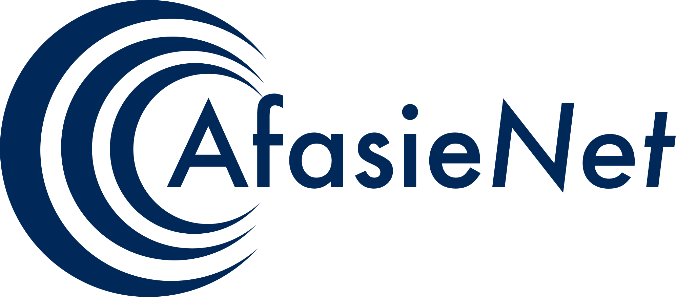 Zet een cirkel om de eerste letter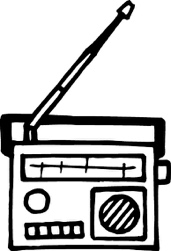 r          t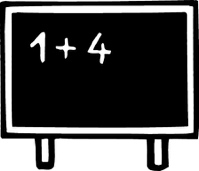 s          m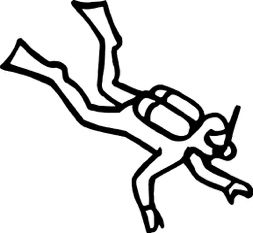 e          d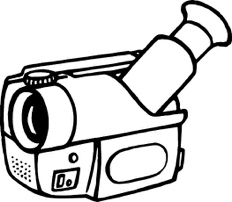 v          r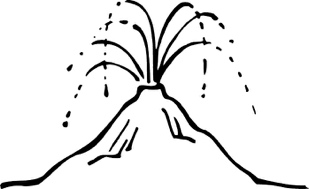 b          v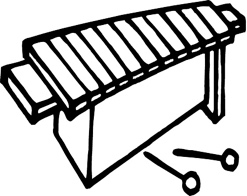 a          x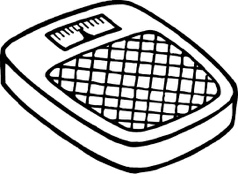 w          b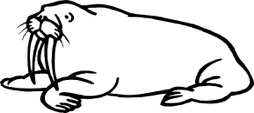 n          w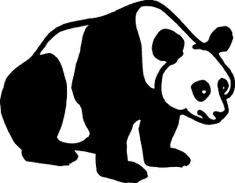 h          p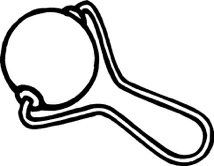 r          j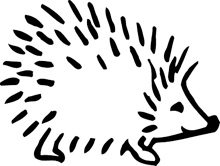 a          e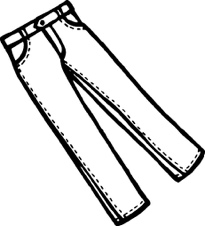 b          q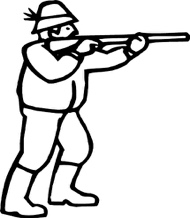 j           m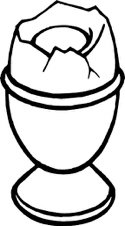 e          v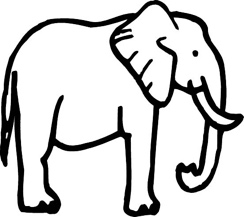 c          o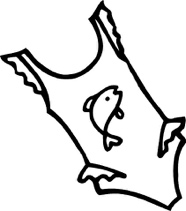 y          b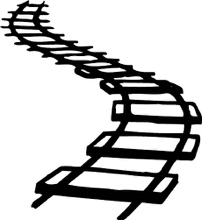 g          r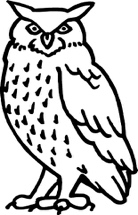 u          l